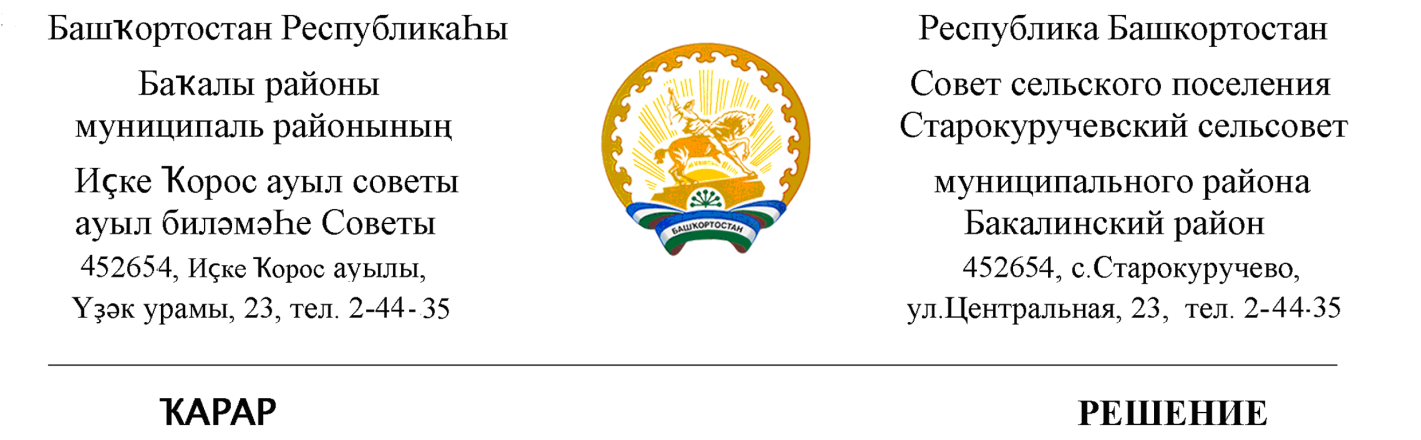        26  май  2020  й.                            № 45                                 26 мая 2020 г.О созыве очередного заседания Совета сельского поселения Старокуручевский сельсовет муниципального района Бакалинский район Республики Башкортостан         Совет сельского поселения  Старокуручевский  сельсовет  муниципального района Бакалинский район Республики  БашкортостанРЕШИЛ:1. Включить в повестку дня заседания Совета сельского поселения Старокуручевский сельсовет муниципального района Бакалинский район Республики Башкортостан следующие вопросы:- о порядке принятия решения о применении к депутату ,члену выборного органа местного самоуправления ,выборному должностному лицу местного самоуправления мер ответственности.- об утверждении отчета об исполнении бюджета сельского поселения Старокуручевскийсельсовет муниципального района Бакалинский район РБ за 2019 год.- о  внесении изменений в Решение Совета сельского поселения Старокуручевский сельсовет муниципального района Бакалинский район Республики Башкортостан «О бюджете сельского поселения Старокуручевский сельсовет  муниципального района Бакалинский район Республики Башкортостанна 2020 год и на плановый период 2021 и 2022 годов- о внесении изменений в отдельные положения Совета сельского поселения Старокуручевский сельсовет МР Бакалинский район РБ от 24.03.2014 № 152 «О бюджетном процессе в сельском поселении Старокуручевский сельсовет муниципального района Бакалинский район Республики Башкортостан.Глава сельского поселенияСтарокуручевский сельсовет муниципального районаБакалинский район Республики Башкортостан                                         И.М. Маннапов